XIV Olimpíada de Bioloxía 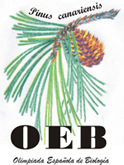 (Fase Autonómica Galega)CESIÓN DE DEREITOS DE IMAXEDe acordo ao establecido na Lei Orgánica 15/1999, de 13 de decembro, de Protección de Datos de Carácter Persoal, informámoslle dos seguintes aspectos relacionados co desenvolvemento da XIV Olimpíada de Bioloxía (Fase Autonómica Galega):- As imaxes producidas (fotografías, vídeos, etc.), polos organizadores no transcurso das actividades da XIV Olimpíada de Bioloxía (Fase Autonómica Galega), serán incorporadas a un ficheiro titularidade do Colexio Oficial de Biólogos de Galicia (en adiante COBGA)  con domicilio en Banquete de Conxo, 6, 15706- Santiago de Compostela, que cumpre coas medidas de seguridade esixidas no Real Decreto 1720/2007 de 21 de diciembre, e cuxa finalidade é xestionar as distintas actividades da XIV Olimpíada de Bioloxía. - As reportaxes gráficas realizadas polas institucións ou empresas colaboradoras e os medios de comunicación, durante a Olimpíada serán propiedade delas.  - As referidas entidades poderán utilizar libremente este material nas súas publicacións, páxinas web, etc. - A participación na Olimpíada implica expresamente a aceptación desta condición por parte dous alumnos participantes. - No referido ao ficheiro titularidade do COBGA o alumno participante poderá exercitar os dereitos de acceso, rectificación, cancelación e oposición dos seus datos, comunicándoo por escrito a:  Colexio Oficial de Biólogos de Galicia, Banquete de Conxo, 6, 15706- Santiago de Compostela. Nome do participante: ____________________________________________________ DNI  nº: ________________________AUTORIZO:A cesión dos dereitos de imaxe para os fins relacionados co desenvolvemento da XIV Olimpíada de Bioloxía (Fase Autonómica Galega).Sinatura:En                                 , a                 de            de 201_. 